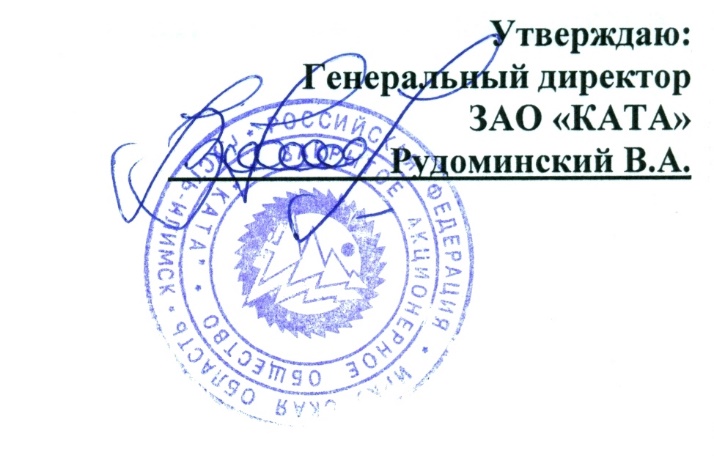 Процедура рассмотрения жалоб, предложений работников и выплаты компенсаций местному населению.1. Принятие и рассмотрение жалоб и предложенийОтветственный за рассмотрение жалоб и предложений доводит до населения информацию (через газету «Вечерний Усть-Илим», стенд, листовки, интернет) о прохождении предприятием добровольной лесной сертификации и о принятии от населения в письменной форме жалоб  и предложений по отношению к лесохозяйственной и производственной деятельности предприятия.Секретарь предприятия принимает и фиксирует поступившие жалобы и предложения, которые затем передаются на рассмотрение руководителю и в комиссию.2. Выплата компенсаций населению за приносимый ущерб или потерю от лесохозяйственной и производственной деятельности предприятия     Каждые 10 дней  комиссия рассматривает поступившие предложения и жалобы и  оценивает, имеют ли место потери или ущерб, наносимых   юридическим и традиционным правам, собственности, ресурсам и условиям жизни местному населению от лесохозяйственной и производственной деятельности ЗАО «Ката». Комиссия  оценивает полученный ущерб или  потерю и выносит решение о величине компенсации, а также о принятии необходимых мер для предотвращения подобных потерь и ущерба.Комиссия выносит решение по каждой жалобе  в письменной форме.Решение комиссии рассматривает и утверждает руководитель организации.Ответственный за рассмотрение жалоб доводит до сведения заявителя о решении принятом по его жалобе в письменной форме.Принятое комиссией и утвержденное руководителем организации  решение по жалобе доводится до главного бухгалтера.Компенсация за причиненный ущерб возмещается в течение 6 месяцев со дня принятого решения по жалобе.В состав комиссии входят:1.Ответственное лицо по рассмотрению жалоб и предложений со стороны местного населения по отношению к лесохозяйственной и производственной деятельности и спорных вопросов о правах владения и пользования земельными и лесными ресурсами с заинтересованными сторонами - юрисконсульт Ибрагимов Хафиз Октай Оглы;2. Представитель трудового коллектива Абросимова Н.Л.3. Нач.ЛЗУ Козлов С.В. 4. Начальник ПТО ЗАО «Ката» - Строев С.В.